Комплект заданий по дисциплине «Математика»Группа: Эл-21, 21кПреподаватель: Бормотова Елена Витальевна Е-mail: elena.bormоtova.87@mail.ruДАТА ПРОВЕДЕНИЯ ЗАНЯТИЯ: 21.06.2022Тема: «Логарифмические уравнения»Количество часов на выполнение задания: 2 учебных часаРешить №1548(г), 1549(г), 1551(г), 1553(г), 1554(г), 1558(г). Отправить на почту 21.06.22.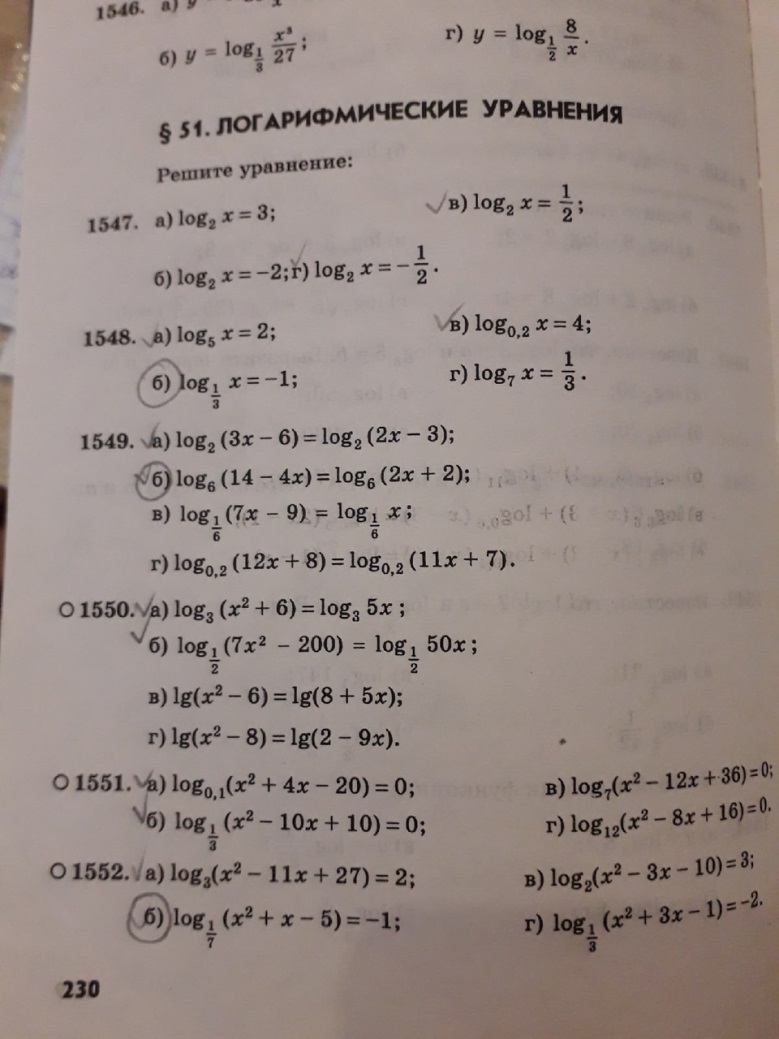 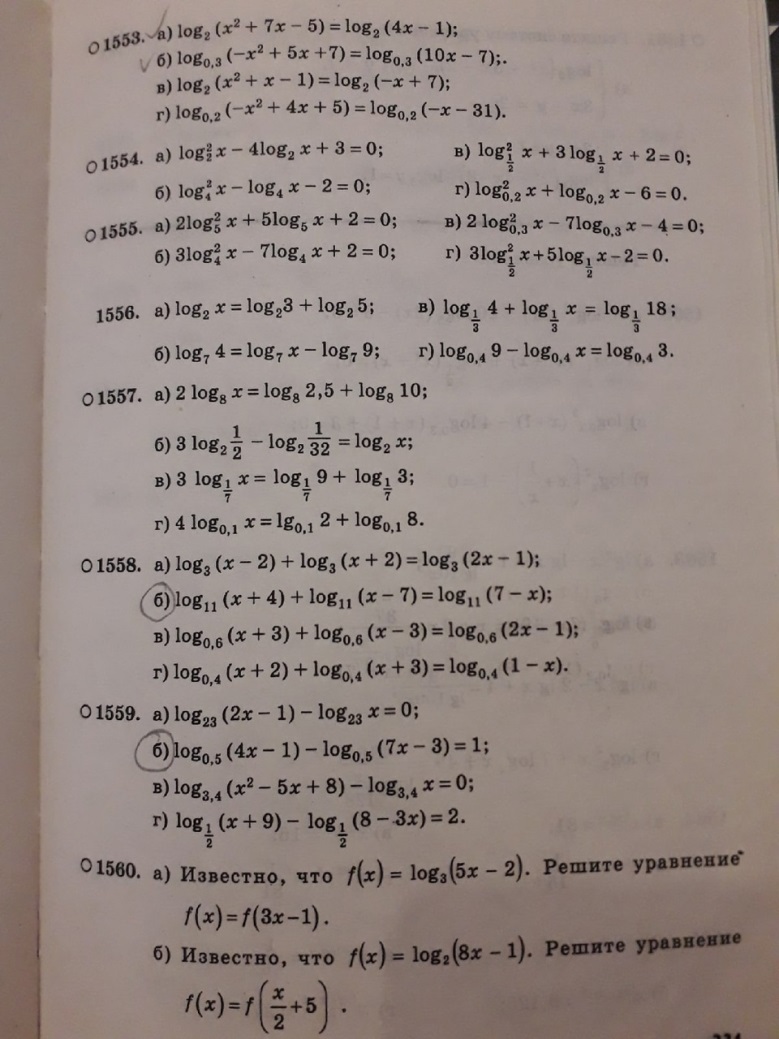 